Dear Room 19 Parents/Guardians,     Hello, my name is Lindsay Patterson and this year I will be your child's 4th grade teacher for the 2019-2020 school year! I wanted to take time to introduce myself and welcome you to a new and eventful school year!    To give you a little background, I am from Greenwood, Indiana and graduated from Center Grove High School in 2005.  I danced and did cheerleading my whole life and I graduated from IUPUI with a bachelor’s degree in Education. I have worked at Edinburgh Middle School for five years teaching sixth grade and coaching cheerleading. Then, I transitioned to Southwestern Elementary to teach 4th grade for 3 years. As of last year, I am now proud to be back in my hometown still teaching fourth grade at North Grove!     I have been married for 8 years to my husband, Dustin, and we have two beautiful daughters named Rilee and Kynlee. Rilee is in Kindergarten this year at North Grove and Kynlee is 9 months old! I love spending time with my family, enjoying my summers off, shopping, watching TV shows and movies, and eating out with friends and family.      I am looking forward to meeting each one of you and can’t wait to meet your kiddos! My door is always open if you should have any questions or concerns at any point in the year. My goal is for your child to feel comfortable and safe in my classroom and I wish them the best academically! I look forward to having a fun and exciting year!                                                                  		Sincerely, 																					Lindsay Patterson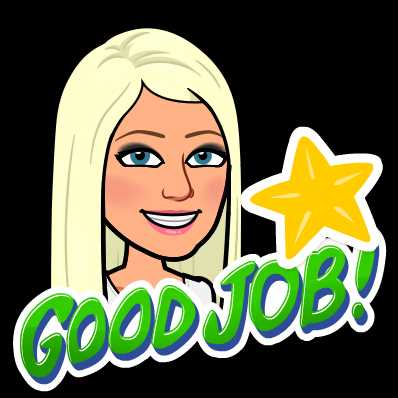 Contact Info:                                pattersonl@centergrove.k12.in.us lpatterson1016@weebly.com (Teacher Website)317-881-5653 Ext: 6519